       Základní škola Brána jazyků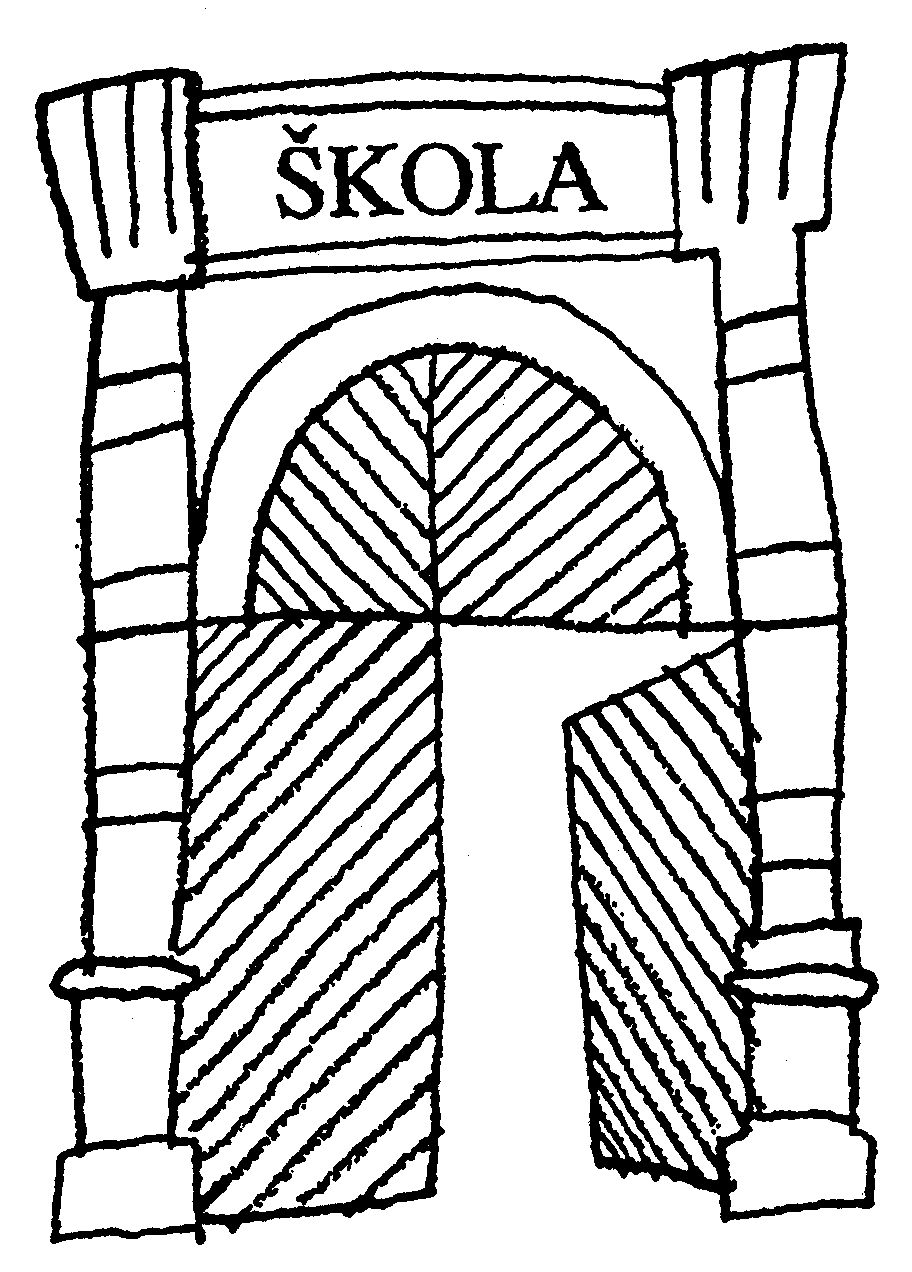               s rozšířenou výukou matematiky     Uhelný trh 4, 110 00 Praha 1 - Staré Město , IČO 60436123            Tel: 				;  Fax: 224 215 327                                  e-mail: 				,  http://www.branajazyku.cz                                                                              Rekreační středisko Bílá Vrána                                                                              Bedřichov 1682
                                                                              468 12 Bedřichov č.obj. 127/16	2016-09-27Věc: objednávka         Po telefonické dohodě u Vás objednáváme lyžařský kurz v penzionu Bílá Vrána v termínu 10.2-17.2.2017 pro 60 dětí a 6 dospělých osob.Prosím o potvrzení naší objednávky a zaslání předběžné cenové kalkulace.Fakturační adresa:Základní škola Brána jazyků s rozšířenou výukou matematikyUhelný trh 425/4110 00 Praha 1IČ: 60436123Název školy prosím nijak nezkracujte ani neupravujte. Děkuji za pochopení.Petr Tlustýředitel školyJana HesováEkonom školy